VLOGAza izdajo soglasja k enostavnemu objektu / za podboj cesteIme in priimek vlagatelja / naziv pravne osebeNaslov / sedežPoštaZastopnik / pooblaščenecNaslov zastopnika / pooblaščencaKontaktni telefon, e-poštaSpodaj podpisani (-a)     vlagam vlogo za izdajo soglasja za (obkrožite):1. GRADNJO OZ. POSTAVITEV ENOSTAVNEGA OBJEKTA (drvarnice, opornega zidu, nadstrešnice, drugo 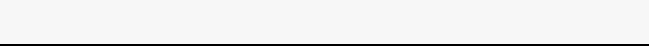 2. PODBOJ CESTE*na zemljišču s parc. št. , k.o. .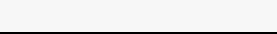 Datum :Žig(za pravne osebe)Podpis   vlagatelja(zastopnika/pooblaščencaPRILOGE IN OPOMBE:- načrt parcele z vrisanim enostavnim objektom oziroma z označenim podbojem ceste.* Pri vlogi za podboj ceste je potrebno vložiti tudi vlogo za sklenitev služnostne pogodbe.UPRAVNA TAKSA:se plača za podboje cest po tarifni številki 1 in 30-p Zakona o upravnih taksah (Uradni list RS, št. 106/10 -  upb, 14/15 - ZUUJFO, 84/15 - ZZelP-J, 32/16, 30/18 - ZKZaš in 189/20 - ZFRO) in znaša 40,80 EUR.se plača za enostavne objekte po tarifni številki 1 in 30-l Zakona o upravnih taksah (Uradni list RS, št. 106/10 -  upb, 14/15 - ZUUJFO, 84/15 - ZZelP-J, 32/16, 30/18 - ZKZaš in 189/20 - ZFRO) in znaša 40,70 EUR.Št. dokumenta 021-6/2015-18, izdaja 1, veljavno od 10. 12. 2016	Stran 1 od 1ID takse 1: 300 in 310ID takse 2: 300 in 305Elektronsko plačilo upravne takse - obrazec UPN:IBAN: SI56-0110-0485-0309-172; BIC banke: BSLJSI2X; referenca: SI-11-75850-7111002-35111000